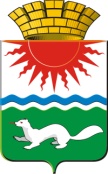 АДМИНИСТРАЦИЯ СОСЬВИНСКОГО  ГОРОДСКОГО  ОКРУГАП О С Т А Н О В Л Е Н И Еот  18.01.2018  № 17	п. г. т. СосьваО внесении изменений в постановление администрации Сосьвинского городского округа от 31.07.2013 № 628 «Об изменении типа существующего Муниципального казенного образовательного учреждения дополнительного образования детей Дом детского и юношеского туризма и экскурсий р. п. Сосьва в целях создания Муниципального бюджетного образовательного учреждения дополнительного образования детей Дом детского и юношеского туризма и экскурсий р. п. Сосьва»В целях приведения в соответствие с подпунктом 1 части 3, части 5 статьи 23  ФедеральногозаконаРоссийской Федерацииот 29.12.2012 № 273-ФЗ «Об образовании в Российской Федерации», руководствуясь статьями27, 30, 45 Устава Сосьвинского городского округа, администрация Сосьвинского городского округаПОСТАНОВЛЯЕТ:Внести в постановление администрации Сосьвинского городского округа от 31.07.2013 № 628 «Об изменении типа существующего Муниципального казенного образовательного учреждения дополнительного образования детей Дом детского и юношеского туризма и экскурсий р. п. Сосьва в целях создания Муниципального бюджетного образовательного учреждения дополнительного образования детей Дом детского и юношеского туризма и экскурсий р. п. Сосьва»            (с изм. от 06.08.2013 № 653)следующие изменения:в названии постановления и пунктах 1, 2, 3, 5 постановления слово «детей» исключить. Настоящее постановление опубликовать в газете «Серовский рабочий».Контроль исполнения настоящего постановления возложить 
на заместителя главы администрации Сосьвинского городского округа  по экономике и промышленности Г.С. Мироненко.Глава Сосьвинского городского округа                                                                                        Г. Н. Макаров